THE REAL PARIS QUIZZ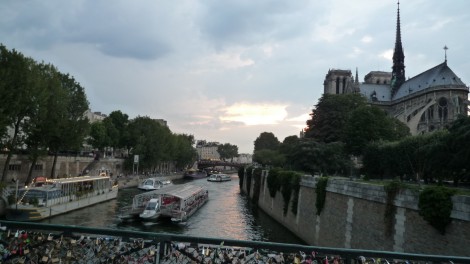  1) Quelle est l’église la plus ancienne de Paris ?Saint Germain des Près, XIème siècle2) Combien de batailles sont-elles inscrites sur les piliers de l’Arc de Triomphe ?1283) Quelle est la rue la plus courte de Paris ?La rue des Degrés dans le 2ème arrondissement fait moins de 7 mètres de long4) Quelle est la rue la plus étroite de Paris ?Le passage de la Duée dans le 20ème arrondissement fait 85 mètres de long et 90 cm de large.5) Combien d’arcs de triomphe y a-t-i à Paris ?4, l’Arc de Triomphe, le Carrousel, la Porte Saint-Martin et la Porte Saint-Denis6) Quel roi a fait de Paris la capitale de la France ?Clovis en 5087) Qui est la patronne de Paris ?Sainte Geneviève qui a nourri les parisiens en 434 alors qu’Attila assiégeait la ville8) Combien de touristes visitent Paris chaque année?29 millions9) Combien y a-t-il d’habitants à Paris ?2,2 millions10) Quelle est la hauteur de la tour Eiffel ?324 mètres11) Combien coûte la location moyen d’un appartement à Paris ?800 euros pour 30 mètres carrés12) Quelles villes de France sont représentées par des statues sur la Place de la Concorde ?Marseille, Lyon, Strasbourg, Lille, Rouen, Nantes, Brest, Bordeaux13) Combien de ponts y a-t-il à Paris ?58 dont 37 sur la Seine